Муниципальное бюджетное учреждение дополнительного образования Центр творчества «Радуга»муниципального образования Тимашевский районОтчёт о работе муниципального бюджетного учреждения дополнительного образования Центра творчества «Радуга» 
муниципального образования Тимашевский районза 2017-2018 учебный годстаница Роговская,2018 год	Учебно-воспитательная, методическая и организационно-массовая деятельность МБУДО ЦТ «Радуга» в 2017-2018 учебном году проводилась согласно утвержденной программе деятельности и выполнена в полном объеме.	К концу учебного года в Центре творчества «Радуга» обучается 1565 учащихся. По муниципальному заданию этот показатель составляет 1450.  	Вся деятельность в Центре в 2017-2018 учебном году осуществлялась с учетом запросов детей, потребностей семьи, особенностей национально-культурных традиций в разновозрастных, одновозрастных объединениях посредством реализации дополнительных общеобразовательных программ по шести  направленностям: художественной, социально-педагогической, физкультурно-спортивной, технической, туристско-краеведческой; естественнонаучной.	Данные направленности представлены следующим количеством дополнительных общеобразовательных общеразвивающих программ 88:  ознакомительного (32 программы), базового (54 программы)  и углубленного уровней (2 программы).	По сравнению с прошлым 2016-2017 учебным годом в этом учебном году  на 35 программ больше. Добавились программы художественной направленности – на 24 программы  больше; социально-педагогической направленности  - на 8 программ; технической – на 3 больше, физкультурно-спортивной на 2 программы.	Как видно на диаграмме наибольшей популярностью пользуются программы художественной направленности – их количество составляет 50 (56,8%), общее количество программ социально-педагогической направленности – 18 (22%); физкультурно-спортивной – 6 (6,8%); туристско-краеведческой – 5 (6%); технической – 6 (7%); естественнонаучной  – 3 (4%).	Образовательных программ со сроком реализации 1 год  наибольшее количество - 60;  2 года обучения – 18; 3 года обучения – 6; 4 года обучения – 3; 5 лет обучения – 1 программа. Добавились программы 1 года обучения за счет вновь принятых педагогов  (Олейникова А.А., Колотилина О.М., Резванова О.Н., Затолокин А.А., Горбатко Н.Н.). Каждая образовательная программа дополнялась методическими и дидактическими видами продукции: учебными занятиями, беседами, экскурсиями, методиками по исследовательской работе и аттестационными материалами.Образовательные программы по срокам реализации	Процесс сопровождения ребенка с ограниченными возможностями здоровья (ОВЗ) включает в себя: создание предметно-развивающей среды, материально-техническое оснащение, разработку индивидуальных программ воспитания, обучения и развития. 	В августе 2017 года на педагогическом совете утверждена программа «Мир флористики» для обучения ребенка с ограниченными возможностями здоровья. Для реализации программы используются: учебный кабинет, дидактический и раздаточный материал. Занятия организованы  индивидуально, определено и согласовано с родителями  расписание. Проводится консультирование родителей по результатам работы. Индивидуальные творческие работы, выполненные в конце изучения каждого раздела программы позволяют оценивать уровень мастерства и самостоятельности учащейся Литинской Натальи, умение применять полученные знания на практике.	Выполнение программ постоянно отслеживается администрацией Центра, а результаты заслушиваются на методическом совещании. 	Учебно-воспитательная работа в Центре творчества «Радуга» проводится по трем отделам: «Художественное творчество», «Прикладное мастерство» и «Культура общения и спорт». 	В отделе «Прикладное мастерство» работают 12 педагогов, из них 10 основных, 2 совместителя. 1 педагог имеет высшую категорию, 6 педагогов имеют первую. 8 педагогов имеют высшее образование, 4 педагога - среднее специальное. 	В отдел «Прикладное мастерство» входят 16 объединений, 49 групп. 	Общее количество детей – 618 человек, девочек - 456, мальчиков – 162.	За период 2017 - 2018 учебного года учащиеся объединений отдела «Прикладное мастерство» приняли участие в 45 выставках и конкурсах. 	Принимая участие в конкурсах, дети занимают призовые места, за которые были награждены грамотами и дипломами.Результативность участия объединений в конкурсах:Количество  конкурсов: 36Количество результативных конкурсов: 31Наиболее результативные конкурсы отдела:	За отчетный период организовано 9 выставок:09.09.17 - выставка на день открытых дверей в Центре творчества;24.11.17 - выставка ко дню Матери в Центре творчества «Любимой мамочке»;27.11.17 - выставка на семинаре ст. Брюховецкой;01.12.17 - выставка в Центре творчества «Зимняя сказка»;25.12.17 - выставка в РДК по теме «Кубань»;19.01.18 - выставка приуроченная военно-патриотической работе им. Г.К.Жукова;22.01.18 - выставка на открытии военно-патриотического месячника в поселении;23.01.18 - выставка на открытии военно-патриотического месячника  в районе;25.04.18 - отчётная выставка на юбилее Центра творчества.	Всего за 2017-2018 учебный год учащимися из объединений отдела изготовлено - 2785 работ. Творческой группой «Город мастеров» были изготовлены - 20 работ. Оформлены холлы Центра и зал для проведения праздников и мероприятий ко Дню ребенка, Дню матери, Новому году, военно-патриотическому месячнику, майским праздникам, осенним, зимним, весенним и летним каникулам. 	Для акции «Пасхальный звон» изготовили работы на продажу, для аукциона на строительство храма подготовили 3 работы.	Педагоги Пронищева Н.Г., Сукиасян С.Н., Ермоленко А.В., Мезенцева Н.Н, Дзюба А.Г., Капьятец М.В. приняли активное участие ежегодном районном смотре-конкурсе трудовых коллективах «Парад талантов».	Одной из форм информального образования для педагогов является возможность продемонстрировать свои мастер-классы и посещать мастер-классы коллег. Больше всех в этом учебном году провели мастер-классы Глушкова С.А., Кондрыко И.Н., показав по три мастер-класса на различных уровнях.	Поделились опытом работы с коллегами педагоги Прокопец И.Н., Поспелова И.А., Дзюба А.Г.,  Сукиасян С.Н., Ермоленко А.В., Мезенцева Н.Н.	Педагоги Ермоленко А.В., Капьятец М.В. в апреле в краевом Центре творчества посетили семинар по теме: «Природа – вечный источник вдохновения».	В октябре педагоги Глушкова С.А.,  Пронищева Н.Г., Капьятец М.В., прошли курсы повышения квалификации по теме: «Алгоритм успешности педагога дополнительного образования».	В ноябре педагоги отдела посетили семинар в Доме творчества «Родничок» города Приморско-Ахтарска по теме «Педагогические технологии. Инновации в работе педагога. Целью семинара было обобщение опыта работы по совершенствованию профессиональной компетентности педагогов дополнительного образования. 	Успешно прошли аттестацию педагоги  Мезенцева Н.Н., Ермоленко А.В., Прокопец И.Н. - на первую категорию, Кондрыко И.Н. - на высшую. 	Педагоги: Прокопец И.Н., Поспелова И.А., Кондрыко И.Н., приняли участие в муниципальном этапе  Всероссийского педагогического конкурса «Мой лучший урок». В этом конкурсе 2 место  заняла педагог Кондрыко И.Н. за конспект занятия по теме: «Народные промыслы. Синяя сказка - вязаная гжель».	В  состав жюри вошли следующие педагоги:Поспелова И.А. - на муниципальном этапе краевого конкурса ИЗО и декоративно – прикладного творчества «Моей любимой маме», «Молодые дарования Кубани»;Мезенцева Н.Н. - на муниципальном этапе краевого конкурса декоративно – прикладного творчества «Новогодняя сказка»;Прокопец И.Н. - на муниципальном этапе XV Всероссийского конкурса детско-юношеского творчества по пожарной безопасности «Неопалимая купина»;Сукиасян С.Н. - на муниципальном этапе краевого детского экологического конкурса «Зелёная планета».	Повышение профессионализма, квалификации и творческого потенциала педагогов осуществлялось через принятие участия в конкурсах различного уровня.Достижения педагогов 		Во всех объединениях, на основе тестирования и практических заданий успешно прошла аттестация учащихся по ознакомительным и базовым программам. По результатам тестирования, контрольных, практических заданий виден положительный результат личностного роста каждого учащегося. 	Результаты работы позволяют сделать вывод, что занятия во всех объединениях способствуют развитию творческой  активности учащихся и повышению качества обучения в различных областях декоративно-прикладного творчества. Год был плодотворным и творчески-насыщенным, работа велась согласно плану. Педагоги отдела максимально использовали все имеющиеся возможности для профессионального роста и творческого развития учащихся, сплочения коллективов в творческих объединениях. В целом, анализируя  учебный год, можно отметить, что поставленные задачи полностью реализованы.	Под руководством педагогов отдела «Культура общения и спорт» в течение 2017-2018 учебного года  функционировало 16 объединений, 46 групп. Вели педагогическую деятельность 12 педагогов. В детских  объединениях на конец учебного года занималось 546 учащихся, из них 270 мальчиков и 276 девочек.	За отчетный период учащиеся объединений отдела «Культура общения и спорт» приняли участие в 39 конкурсах.	Количество результативных конкурсов: 37Наиболее результативные конкурсы отдела:	Имеют свою страницу на сайте ЦТ «Радуга»: Рамазян М.С., Олейник Т.В., Бунякова Т.В. 	Педагоги зарегистрировались  на сайтах «Педсовет», «infourok.ru» «maam.ru», где разместили методические разработки открытых занятий, воспитательных мероприятий, родительских собраний.	Курсы повышения квалификации прошли: Ермолович Л.В., Брыкова Г.В., Барашкина Н.И., Бунякова Е.В., Киселева Л.Н., Рамазян М.С., Рассказова О.А., Затолокин А.А.	Во второй половине учебного года педагогами отдела выпущено 5 методических разработок «В помощь педагогу».Достижения педагогов 	Отдел «Культура общения и спорт» - это дружный, отзывчивый коллектив, который выполняет любую задачу оперативно, качественно, в срок.	За отчетный период проявили себя в работе следующие педагоги:	- Брыкова Е.Г., руководитель объединения «Возрождения». Творческий поиск и инициативность, стремление к профессиональному росту, предельно внимательное, уважительное отношение к окружающим и тонкое чувство красоты - все эти качества в полной мере характеризуют ее как талантливого педагога. Как творческий опытный педагог, она принимает участие в работе семинаров, методических объединений, проводит открытые занятия. Имеет репутацию грамотного высококвалифицированного педагога. В этом не только ее большой практический опыт работы, но ее неординарные человеческие качества, бескомпромиссный подход в принятии решений, честность и справедливость. Учащиеся всегда спешат на ее занятия, с нетерпением ждут встречи с педагогом. Через поездки и экскурсии по святым местам педагог достигает основной  цели своей деятельности  - духовное обогащение детей. 	- Бунякова Е.В., руководитель объединения «Счастливый английский». За время работы у Елены Владимировны накоплен большой профессиональный опыт, обладает незаурядными организаторскими способностями. В сфере своей деятельности принимает смелые решения по вопросам любой сложности. Внимательно относится к проблемам детей. Детский коллектив, которым она руководит – дружный, активный, принимает участие во всех мероприятиях ЦТ «Радуга», учащиеся объединения неоднократные победители Интернет-конкурсов, а также творческих конкурсов как муниципального этапа, так и краевого. В этом учебном году Елена Владимировна прошла курсы повышения квалификации  и аттестовалась на 1 категорию.	- Олейник Т.В., руководитель объединения «Спортик». У Татьяны Васильевны небольшой педагогический стаж в ЦТ «Радуга», но она, как профессионал и как личность не стояла на месте, а стремилась к саморазвитию во всех направлениях своей деятельности. Начиная уже с первого года работы, она проявила себя как сотрудник, который личностно заинтересован в своем развитии, видит перспективы и ставит цели в своей работе. В 2017-2018 учебном году показала высокие результаты своей педагогической деятельности. Благодаря настойчивости, таланту и работоспособности учащиеся становятся не просто участниками различных конкурсов, но и победителями. Достижения педагога также радуют своими результатами - Татьяна Васильевна аттестована на 1 квалификационную категорию. Приняла участие в муниципальном этапе краевого конкурса «Сердце отдаю детям», где заняла 1 место. За отчетный период учащимися объединения совершено много поездок воспитательного, здоровьесберегающего характера. 	Игра в шахматы развивает способности, учит самостоятельно мыслить и быть объективным. В шахматах, как и в жизни, можно сделаться большим мастером, лишь осознав свои ошибки и недостатки. Так, во втором полугодии  учебного года стали традиционными шашечно-шахматные турниры, которые проводились не только среди учащихся, но и среди жителей станицы, умеющих играть. А организатором таких турниров стала педагог дополнительного образования Рамазян Марина Суреновна, руководитель объединения  «Шахматы», сама участник муниципальных, зональных шашечно-шахматных турниров.	Главными и наиболее важными качествами человека в современном динамичном мире становятся мобильность, конкурентоспособность. Особенно сложно самоопределиться подростку, для которого именно это время является определяющим в его становлении и развитии. Для собственной успешности в социуме необходимы определенные знания и умения, с помощью которых можно определять собственную жизненную позицию и активно реализовывать ее в рамках определенной деятельности. В компьютерном классе ЦТ «Радуга» собираются 2 раза в месяц  учащиеся разных объединений,  которым интересно делать репортажи, опросы, брать интервью, писать статьи. Ребята имеют уникальную возможность попробовать свои силы и проявить творческие таланты, занимаясь таким интересным делом как выпуск газеты «Здравствуйте». Таким образом, газета есть один из способов самореализации, развития учащегося, способом привлечения подростков к участию в работе СМИ, в частности, к изданию детской периодики. Роль газеты трудно переоценить – это и объективность информации, и, в какой-то степени, реклама событиям   жизни Центра творчества, и даже вклад в создание имиджа Центра, поддержание его престижа.  А руководителем данного детского процесса стала педагог дополнительного образования Киселёва Лариса Николаевна.	На базе краеведческого музея «Истоки» осуществляют свою деятельность три клуба «Краевед» им. Г.К. Жукова, руководитель Ермолович Л.В., «Этнографы», руководитель Брыкова Г.В. и «Поиск», руководитель Барашкина Н.И. Ребята изучают и пропагандируют историю и культуру родного края.  	За отчетный период организовано более 40 тематических мероприятий: уроки мужества, устные журналы, беседы, встречи с участниками локальных конфликтов, ветеранами Великой Отечественной войны, солдатами срочной службы, в том числе тематические мероприятия. Проведено 58 экскурсий для жителей станицы, Краснодарского края и России. Организованы встречи учащихся с воином интернационалистом В.Г. Огулей, с выдающимися людьми Тимашевского района: начальником архивного отдела администрации МО Тимашевский район	 Т.П. Лихониной, депутатом муниципального образования Тимашевский район, главным редактором газеты «Антиспрут»  В.В. Лебедевым, заслуженным работником культуры Кубани Т.С. Чумаковой. В рамках зонального семинара «Память, которая побеждает время», в музее «Истоки» проведена литературно-музыкальная композиция «Любовь и война», основанная на местных исторических фактах. В рамках проекта «Вахта Памяти», учащиеся и педагоги краеведческого музея «Истоки» посетили республику Осетия. Роговские краеведы вместе с юными патриотами Северной Осетии-Алании приняли участие в мероприятиях по программе  Российской Федерации «Память Народа», посетили много исторических памятных мест, приняли участие в спартакиаде на «Кубок Дружбы», посвященной 100-летию Красной армии. На базе музея, в рамках районного семинара учителей кубановедения, прошло тематическое мероприятие «Вечный след на земле». В преддверии Дня Победы учащиеся клубов музея «Истоки» поздравили ветеранов станицы Роговской с наступающим праздником. Ребята посадили цветы, подарили поздравительные открытки, выполненные своими руками, рассказали стихи, пожелали крепкого здоровья, долгих лет жизни, выразили благодарность за их подвиги во имя мира на земле. Организовали патриотическую акцию «Платок Победы», результатом которой явилось торжественное шествие учащихся в День Победы. С гордостью и честью юные патриоты пронесли «Платок Победы» во время парада. Данной акцией заинтересовались и осветили районные и региональные СМИ. 	Опыт работы по военно-патриотическому воспитанию детей и молодежи дал отличные результаты - победы в конкурсах различного уровня. Из них около 60 призовых мест и 42 победы в интернет конкурсах. 	К большим достижениям можно отнести победу в конкурсе «Светлый праздник – Рождество Христово». Рассказ Иващук Ольги «Вовка» занял 1 место на муниципальном и краевом уровнях. В своем повествовании Оля описала события грузино-абхазского конфликта. Об этих страшных событиях девочка узнала из первых уст, общаясь с абхазскими товарищами в экспедиции «Дорогами памяти». Сегодня рассказ «Вовка» и фотография Оли занимают почетное место в экспозиции «Война глазами детей» в Абхазском государственном Музее Боевой Славы.  	Следующая, не менее важная, победа для Центра – победа в конкурсе по СМИ на районном и краевом уровнях, завоеванная учащимися музея «Истоки» Нагайченко Романом и Реутовой Аленой.	Музей «Истоки» 5 лет назад выступил организатором районного конкурса «Неизвестная война», посвященного 25-летию вывода советских войск из республики Афганистан. В 2018 году на конкурс было представлено 159 работ. Практически все они выполнены на высоком уровне, поэтому членам жюри было довольно трудно определить победителей. Учащиеся клубов музея тоже приняли в этом конкурсе активное участие и заняли 5 призовых мест.	Чтобы идти в ногу со временем, педагоги занимаются самообразованием, посещают курсы, семинары, участвуют в конкурсах. Ведь наивысшая оценка для любого педагога, даже если нет у него никаких наград - достижения и успехи учащихся. А любовь детей, их признание и есть высшая награда!	Одним из важнейших направлений деятельности Центра является художественное воспитание.	В отделе «Художественное творчество» работают 11 педагогов, 1 из них совместитель и 2 концертмейстера. Ведут свою деятельность 11 объединений, 36 групп – 400 учащихся, из них 147 мальчиков и 253 девочки. 	Сохранность контингента детей на начало сентября и до конца мая прослеживается в объединениях «ЮИДД», руководитель Филь И.В. и «Юность», руководитель Матвеева Е.А. В остальных объединениях наблюдается незначительное убытие в количестве 2-3 человек.	Отдел «Художественное творчество» является универсальным, так как здесь происходит синтез всех видов и направлений детской творческой деятельности. Можно сказать, что это отдел «широкого профиля». Педагоги и учащиеся объединений отдела делают жизнь в Центре весёлой и разнообразной, наполненной звуками музыки и ритмами движения, увлекательными играми и запоминающимися праздниками. 	В отделе с энтузиазмом работают 3 педагога-организатора. Благодаря их профессионализму, идеям, фантазии и таланту мероприятия проходят на высоком уровне и получаются яркими, интересными и запоминающимися.	Высокое качество работы с детьми отмечено на уровне управления образования администрации муниципального образования Тимашевский район. Педагоги-организаторы Центра не раз становились ведущими, принимали участие в организационных моментах, а учащиеся исполняли концертные номера на мероприятиях районного уровня:Проведение торжественной части «Парада первоклассников», г. Тимашевск;Проведение игровой программы, посвящённой Дню города, 90-летию Тимашевского района;Участие в праздничном концерте, посвящённом Дню учителя «Высокое звание – учитель!», г. Тимашевск;Участие в концертной программе благотворительной акции «Пасхальный звон» для глухих и слабослышащих детей, г. Тимашевска;Участие в концертной программе - Торжественный приём одарённых школьников главой муниципального образования Тимашевский район, г. Тимашевск.	За период 2016-2017 учебного года проведено 66 культурно-массовых мероприятий и 10 концертов, которые посетило 6283 человека, а  за 2017-2018 учебный год проведено 93 мероприятия и 13 концертов, которые посетили 6622 человека.	Учащиеся объединений отдела за отчетный период приняли участие в  35 конкурсах различного уровня, охват - 245 учащихся.	В 2 - Международных;	в 5 - Всероссийских;	в 14 - Краевых;	в 1 - Региональном	в 10 - Муниципальных;	в 3 - конкурсах ЦТ «Радуга».Качественное соотношение:	2 - Гран-при,	28 -1-х мест,	25 – 2-х мест,	21 – 3-х мест.	С 3 по 13 октября 2017 года педагоги отдела Кучеренко Н.В., Черняк А.Л., Филь И.В., Носенко Т.Н., Темир А.Г., Селезень Е.А., Огородникова А.В.  успешно прошли внебюджетные очно-дистанционные курсы повышения квалификации с использованием дистанционных образовательных технологий по теме: «Нормативно-правовое обеспечение и организационно-методическое сопровождение педагогических работников, реализующих дополнительные образовательные программы: современные требования и актуальный опыт». 	Педагоги Кучеренко Н.В. и Носенко Т.Н. посетили семинар в г. Тимашевске  на базе детской музыкальной школы по теме: «Работа с вокально-хоровым коллективом» и краевой семинар в г. Новороссийске по теме: «Современная теория и практика вокально-хорового исполнительства».	Руководители объединений отдела творчески ведут свои занятия, дают первоначальные основы художественного творчества, создают условия для раскрытия индивидуальных особенностей каждому учащемуся, помогают творчески развиваться юным дарованиям.	Хочется отметить работу отдельных педагогов отдела, без деятельности которых трудно было бы представить проведение концертных программ, театрализованных представлений, праздничных программ. Без участия которых, музыкально-театрализованная жизнь ЦТ «Радуга» не была бы такой разнообразной и насыщенной.	Дзюба Е.Г., руководитель объединения «Орхидея» в 2018 году аттестована на высшую категорию. Педагог участвует в работе сетевых профессиональных сообществ и методических объединений. На страницах интернет сайтов созданы  персональные сайты. На сайте электронного СМИ «Педсовет/Pedsovet.org», Мультиурок, Инфоурок, Завуч.инфо, Продленка.ру, «NUMI.RU», PEDMIR.RU/, Знанио  разместила ряд методических разработок и конспектов занятий по хореографии. Благодаря ее работе, умению поставить любой танец за короткий промежуток времени, дополнить песню солистов подтанцовкой, грамотно преподнести постановку хореографических движений, умению работать с детьми разных возрастов и в разных танцевальных жанрах, хореографические номера становятся украшением любого концерта. Доказательством этому могут  служить  танцевальные номера отчётного концерта «Нам – 65 лет!». Все постановки хореографических номеров концерта – это профессионализм и результаты плодотворной работы педагога Дзюба Е.Г.Учащиеся объединения «Орхидея» за отчетный период разучили танцы: «Колыбельная», «Малявки», «Барыня», «Россия». Приняли участие в концертной программе благотворительного концерта «Пасхальный звон» в г. Тимашевске, в зональном семинаре «Память, которая бережет время» на базе Краеведческого музея  «Истоки».Показателями результативности работы учащихся является участие в районных, зональных, краевых, всероссийских и международных смотрах и конкурсах. В Краевом конкурсе «Дебют с мастером» - диплом 1 степени. В 1 Международном фестивале конкурсе «Полифония сердец - Радуга талантов» - диплом 2 степени. В Международном конкурсе «Золотые россыпи талантов» - диплом лауреата 1 степени. В Региональном фестивале творческих открытий «Творчество без границ-2018» - диплом лауреата 1 степени. В краевом смотре-конкурсе «Молодые дарования Кубани» в муниципальном этапе - 2 место. В краевом конкурсе-фестивале «Светлый праздник Рождество Христово» - 1 место. 	Чевычелова О.А., руководитель объединения «Ассорти» в 2018 г. аттестована на высшую категорию. Зарегистрирована на учительских сайтах «Инфоурок», образовательном портале «Знанио», сайте «Мультиурок», образовательного портала  «Продлёнка». Педагог ведёт работу с вокальными группами и индивидуальную работу над сольным пением учащихся разных возрастов. На занятиях учащиеся осваивают основы музыкальной грамоты, певческую установку. Получают знания по элементарной теории музыки. Изучают технику певческого дыхания, строение голосового аппарата, звукообразование, звуковедение, работают над дикцией и артикуляцией в изучаемых произведениях, над правилами охраны детского голоса. На индивидуальных занятиях учащимися освоено 5-6 песен различной тематики. Ведётся работа с одарёнными детьми. Собраны портфолио на учащихся: Подкину Валерию, Череватую Анастасию и Иващук Ольгу, которые являются основными солистами-вокалистами – победителями конкурсов и фестивалей. Показателями результативности работы учащихся объединения «Ассорти» является участие их в концертах и конкурсах. Так, в краевом конкурсе «Дебют с мастером» Череватая Анастасия заняла диплом 1 степени. В I международном конкурсе ««Полифония сердец - Радуга талантов» Череватая Анастасия - диплом Лауреата 3 степени. В районном смотре-конкурсе «Радуга детства» Подкина Валерия и Строготян Михаил - лауреаты III степени. В III международном конкурсе «Золотые Россыпи Талантов» в номинации «Патриотическая песня» диплом лауреата I степени - Иващук Ольга, а Череватая Анастасия - диплом Гран-При в номинации «Эстрадный вокал». В конкурсе «Жар – птица» в рамках регионального фестиваля  творческих открытий «Творчество без границ – 2018» - дипломом лауреата II степени заняла Реутова Алёна, а Череватая Анастасия  - диплом лауреата I степени, Подкина Валерия – победитель. В зональном (краевом) конкурсе «Молодые дарования Кубани» в г. Приморско-Ахтарске  Череватая Анастасия - диплом 2 степени.	Носенко Т.Н., руководитель объединения «Созвучие» обучает учащихся основам хорового пения, певческому дыханию, чувству ритма, умению слышать товарищей и свой голос в общем хоровом звучании, первоначальным навыкам двухголосного пения, работает над артикуляцией звуков, правильности интонирования интервалов. Учит работе с микрофоном и правильному поведению на сцене. Положительной динамикой в работе педагога можно считать участие в концертных программах и успешное выступление на главном конкурсе для хоровых коллективов краевого фестиваля-конкурса хоровых коллективов «Поющая Кубань», где хор «Созвучие» занял 3 место. В районном смотре-конкурсе «Радуга детства»  Тасовая Женя заняла диплом 3 степени. В конкурсе «Жар – птица», в рамках регионального фестиваля творческих открытий «Творчество без границ – 2018» Мащенко Вера – лауреат 3 степени, Тасовая Женя - лауреат 1 степени, Борщенко Ростислав - лауреат 3 степени. В отборочном туре районного смотра-конкурса «Восходящая звезда» вышли в финал Мащенко Вера, Тасовая Женя, Борщенко Ростислав.	В течение учебного года велась работа с ребёнком-инвалидом Шамрай Виолеттой, которая дебютировала в качестве солистки и принимала участие в районном смотре-конкурсе «Радуга детства». Активно выступала (солировала) в концертных программах ЦТ «Радуга».	Педагог зарегистрирована на сайтах Мультиурок, Инфоурок, Продленка. ру.	Протопопов А.А., руководитель объединения «Премьера» вел свою деятельность по программам  «Мастерство актёра» и «Юный актёр». Учащиеся познали основы актёрского мастерства, работу над ролью, режиссёрский анализ пьесы, приобщались к театру через беседы, викторины, проведения праздников, концертов, выступления в спектаклях, миниатюрах. Учащиеся объединения главные помощники - ведущие и актёры при проведении различных театрализованных, концертных и развлекательных мероприятий ЦТ «Радуга». В очередной раз, в ежегодном традиционном районном конкурсе-фестивале театральных коллективов учреждений дополнительного образования «Театральный марафон», проходившем в ст. Медведовской  - заняли 1 место. Сказка «Красная Шапочка» с восторгом принята маленькими зрителями, как на конкурсе, так и на сцене Роговского ДК в День защиты детей. 	Об эффективности проделанной работы могут рассказать следующие показатели. В краевом конкурсе «Дебют с мастером» коллектив «Премьера» занял 2 место. В краевом конкурсе-фестивале «Светлый праздник Рождество Христово»  Иващук Ольга - 3 место. В краевом смотре-конкурсе «Молодые дарования Кубани» Поленная Алина – 3 место. В конкурсе «Жар – птица», в рамках регионального фестиваля творческих открытий «Творчество без границ – 2018», Поленная Алина - Лауреат 1 степени. В муниципальном этапе Всероссийского конкурса «Живая классика» Поленная Алина – 3 место. В районном конкурсе-фестивале театральных коллективов учреждений дополнительного образования «Театральный марафон» - коллектив актёров объединения «Премьера» - 1 место. В районном конкурсе чтецов, посвящённом 75-летию освобождения Краснодарского края от немецко-фашистских захватчиков «Летит, летит по небу клин усталый…» Поленная Алина завоевала диплом 2 степени.	Протопопов А.А. принял участие в роли ведущего концертной программы «Парада первоклассников» и праздничного концерта ко Дню учителя «Высокое звание – учитель!»; в благотворительном концерте «Пасхальный звон» в г. Тимашевске; в театрализованной части зонального семинара «Память, которая бережет время» на базе Краеведческого музея  «Истоки».	Активно ведет свою деятельность педагог Матвеева Е.А., руководитель объединения «Юность». В работе с учащимися использует различные формы организации учебной деятельности: викторины, спортивные мероприятия, концертные программы, театрализованные представления, соревнования, выпуск стенгазет к календарным праздникам, изготовление поделок и сувениров в разной технике. 	Объединение посещают дети из социально-незащищённых семей, которым необходимо постоянное внимание, общение и заполнение свободного времени полезной и значимой деятельностью. С этой задачей педагог успешно справилась.	Елена Александровна имеет две персональные странички: на педагогическом сайте Инфоурок и на сайте ЦТ «Радуга». Выставлены методические разработки на нескольких педагогических сайтах «Педсовет/Pedsovet.org», Завуч.инфо, «NUMI.RU», PEDMIR.RU/. В марте месяце, участвовала в интернет-конкурсе Всероссийской олимпиады «Педагогическая практика» в номинации «Культура здорового образа жизни», где заняла 1 место.	Педагог ведёт журнал учёта проводимых с детьми объединения мероприятий, которые ложатся в общую копилку работы отдела. За год было проведено 15 мероприятий, которые посетило 236 человек.	В течение года учащиеся активно принимали участие в конкурсах. В муниципальном конкурсе открыток и поделок «Моей любимой маме» Коляда Николь - 2 место. В краевом конкурсе «Новогодняя сказка» Синицын Максим - 3 место. В муниципальном этапе конкурса творческих работ «Неизвестная война» Синицын Максим – 1 место, Синицына Валя – 2 место. В муниципальном этапе Всероссийского конкурса детско-юношеского творчества по пожарной безопасности «Неопалимая купина» Коляда Николь - 3 место, Разумова Анастасия - 3 место. В конкурсе «Жар – птица», в рамках регионального фестиваля творческих открытий «Творчество без границ – 2018», Синицын Максим – лауреат 3 степени, Коляда Николь - лауреат 3 степени. В краевом конкурсе изобразительного и декоративно-прикладного творчества среди обучающих организаций Краснодарского края «Пасха в Кубанской семье» Синицын Максим - Гран-при. В муниципальном этапе краевого конкурса «Зеркало природы» Синицын Максим – 2 место, Разумова Анастасия - 2 место. В муниципальном этапе Всероссийского героико-патриотического фестиваля «Звезда спасения» Синицына Валентина - 1 место. В районном конкурсе чтецов, посвящённом 75-летию освобождения Краснодарского края от немецко-фашистских захватчиков «Летит, летит по небу клин усталый…» Шпиркина Екатерина - диплом 2 степени. Результаты перечисленных конкурсов показали прогрессивную динамику в работе педагога и учащихся объединения «Юность».	Учащиеся объединения «Юные волшебники», руководитель Огородникова А.В. занимаются по программе «Радуга творчества» декоративно-прикладного направления. Изготавливают работы к тематическим праздникам и участвуют в конкурсах. В муниципальном этапе краевого конкурса по начальному и техническому моделированию «Бумажная вселенная» Огородников Ярослав занял 3 место. В муниципальном конкурсе открыток и поделок «Моей любимой маме» Огородников Ярослав - 2 место, Сватенко Ирина- 2 место, Боханова София - 3 место. В краевом конкурсе «Новогодняя сказка» Анацкая Анастасия - 1 место, Огородников Ярослав - 2 место, Боханова София - 3 место. В муниципальном этапе заочного краевого экологического детского конкурса «Зелёная планета» Боханова София -1 место. В III Международном конкурсе «Золотые россыпи талантов» Огородников Ярослав - диплом 1 степени. В муниципальном этапе конкурса творческих работ «Неизвестная война» Боханова София - 1 место; Огородников Ярослав - 1 место, Попова Элина -2 место. В муниципальном этапе краевого конкурса «Молодые дарования Кубани» Огородников Ярослав - 1 место. В муниципальном этапе Всероссийского конкурса детско-юношеского творчества по пожарной безопасности «Неопалимая купина» Огородникова Виолетта - 2 место, Боханова София - 2 место, Сватенко Ирина - 1 место. В конкурсе «Жар – птица», в рамках регионального фестиваля творческих открытий «Творчество без границ – 2018» Огородников Ярослав - лауреат 2 степени, победитель,  Боханова София-победитель. В муниципальном этапе краевого конкурса «Зеркало природы» Боханова София - 2 место. В муниципальном этапе Всероссийского героико-патриотического фестиваля «Звезда спасения» Боханова София - 1 место, Огородников Ярослав - 2 место. В зональном этапе краевого конкурса «Молодые дарования Кубани» Огородников Ярослав - 3 место. В зональной выставке «Люблю тебя, мой край родной - 2018» Огородников Ярослав - лауреат 1 степени. В краевом этапе Всероссийского героико-патриотического фестиваля «Звезда спасения» Огородников Ярослав - Диплом. Результаты конкурсов показали качество работы педагога и мастерство учащихся.Филь И.В., руководитель объединения «ЮИДД» осуществляла свою деятельность по программе «Юные инспектора дорожного движения», формируя у учащихся, как участников дорожного движения, активную жизненную позицию и устойчивые навыки безопасного поведения на дороге. Ребята приняли участие нескольких конкурсах и заняли призовые места. В муниципальном этапе заочного краевого экологического детского конкурса «Зелёная планета» Дзюба Мария - 3 место. В конкурсе «Жар – птица», в рамках регионального фестиваля  творческих открытий «Творчество без границ – 2018», Дзюба Мария - лауреат -1 степени.Климочкина Ю. Ю., руководитель объединения «Бриз» обучала детей по программе «Экология и творчество» естественнонаучной направленности. За отчетный период наиболее значимыми мероприятиями стали: Всероссийский экологический урок по спасению экологии Чёрного моря; Всероссийская экологическая акция «Час земли», привлекающая внимание к бережному, ответственному отношению к природе и ресурсам планеты Земля; экологическая акция «Каждой пичужке по кормушке»; краевая экологическая акция «Зелёная волна», посвящённая привлечению внимания обучающихся к природоохранным проблемам и оказанию практической помощи в сохранении окружающей среды, профилактике безнадзорности и правонарушений несовершеннолетних. Учащиеся объединения принимали участие в некоторых конкурсах, но призовых мест не заняли.Ю.Ю. Климочкина зарегистрирована на сайтах «Инфоурок», «МААМ. РУ», на экологическом портале «Экокласс».	Учащиеся объединения «Гармония», руководитель Селезень Е.А., занимаются по программе «Ступенька к успеху», осваивая навыки самоконтроля, социальной адаптации, психологической защиты и учатся их применять. Учащаяся объединения Чернышова Алина заняла 2 место на муниципальном этапе конкурса юных фотолюбителей «Юность России».      	Педагог Селезень Е.А. является молодым талантливым организатором, который готовит самые масштабные и значимые мероприятия ЦТ «Радуга» и СОШ № 15. Она разрабатывает интересные Новогодние утренники, театрализованные представления для детей, подбирает актёров, удачные сценические образы, костюмы, музыкальное оформление, готовит презентации. Итогом её кропотливой и сложной работы явилась разработка сценария и подготовка программы юбилейного отчётного концерта ЦТ «Нам - 65 лет!». Успешно подготовила презентацию к концерту, работала с актёрским составом на сцене ДК ст. Роговской, курировала работу с педагогами, задействованными в концерте, записывала фонограмму с актёрами. 	Елена Анатольевна подготовила программу выпускного мероприятия для начальной школы, выпускного вечера для 11-ти классников, которые успешно прошли в СОШ № 15. Она часто является ведущей различных концертов и мероприятий ЦТ «Радуга», а также Тимашевского района. 	Темир А.Г., руководитель объединения «Незабудки» работала по программам «Танцевальный серпантин» и «Весёлый каблучок». Учащиеся осваивали ритмику, элементы танца, учились ориентироваться в пространстве, слушать музыку, развивали координацию движений, чувство ритма. Принимали участие в некоторых конкурсах, но не заняли призовых мест. 	В целом работу отдела «Художественное творчество» за прошедший учебный год можно считать удовлетворительной.	Воспитательный процесс в Центре является целостным и непрерывным в течение всего учебного года, который выстраивается в тесном сотрудничестве с родителями учащихся и охватывает все формы взаимодействия ребенка и взрослого.	Воспитательные функции в Центре выполняют все педагогические работники. Одним из основных документов руководителя объединения или клуба является план воспитательной работы, где отражены следующие направления в работе:гражданско-патриотическое;духовно-нравственное;художественно-эстетическое;познавательное;спортивно-оздоровительное;работа с родителями.	За 2017-2018 учебный год проведено 165 массовых мероприятий, которые посетили 8540 человек. В течение учебного года с учащимися Центра было организовано 62 экскурсии и поездки. Охват составил 615 учащихся. 	Связь с родителями осуществлялась в индивидуальном порядке: беседы, индивидуальные консультации, встречи на массовых мероприятиях, проведение общих родительских собраний и по объединениям.  За учебный год проведено 5 родительских собраний. 8 сентября 2017 года в День открытых дверей состоялась первая встреча с родителями, где они познакомились с перспективами обучения и воспитания. В рамках проведения «Недели безопасности», посвященной вопросам обеспечения безопасности детей на дорогах с 25 по 29 сентября 2017 года в объединениях и клубах Центра творчества «Радуга» прошли внеплановые родительские собрания по теме: «Безопасность детей на дорогах». 12 декабря 2017 года в краеведческом музее «Истоки» Центра творчества «Радуга» состоялось родительское собрание по теме «Воспитываем патриотов». Следующая встреча состоялась 2 марта 2018 года, где родителям еще раз напомнили о проблеме обеспечения детской безопасности, как об одной из актуальных проблем и подарили концертную программу к Международному женскому дню. С 15 по 17 мая 2018 года в Центре творчества «Радуга» прошли родительские собрания по отделам, с целью подведения итогов деятельности объединений и клубов за 2017-2018 учебный год и повышение эффективности работы с семьей. Педагоги ознакомили родителей с результатами учебного года, рассказали о творческих достижениях детей, обозначили перспективы дальнейшего обучения по программам, а также поблагодарили родителей за активное участие в жизни Центра и достойное воспитание своих детей. Познакомили родителей с информацией о планируемых видах летней работы в Центре творчества «Радуга», провели инструктаж по технике безопасности и ответственности родителей за жизнь и здоровье детей во время летних каникул, вручили памятки «Обеспечение безопасности детей в период летних каникул». 	Особое место занимает работа в каникулярное время. Во время школьных каникул наряду с занятиями в объединениях и клубах проводились воспитательные мероприятия массового характера: конкурсные, игровые, интеллектуальные, познавательные и развлекательные программы.	В период осенних каникул с 3 по 10 ноября 2017 года проведено 131 воспитательное и массовое мероприятие, в которых приняло участие 2137 учащихся. Ежедневно проводились массовые мероприятия, в которых приняло участие 344 учащихся. В осенние каникулы организовано 7 экскурсий и поездок с учащимися Центра. Охват составил 81 учащийся. 	В период зимних каникул с 27 декабря по 9 января 2018 года проведено 161 воспитательное и массовое мероприятие, в которых приняло участие 2970 учащихся. Проводились массовые мероприятия, новогодние утренники (согласно плану), в которых в общей сложности приняло участие 839 детей. Организовано 7 поездок с учащимися Центра творчества «Радуга». Охват составил 71 учащийся. 	В период весенних каникул с 25 марта по 1 апреля 2018 года проведено 77 воспитательных и массовых мероприятий, в которых приняли участие 2111 учащихся. Проводились массовые мероприятия, в которых в общей сложности приняло участие 611 учащихся. Организовано 4 поездки, охват составил 40 учащихся. 	В результате проводимой работы, направленной на полезную занятость несовершеннолетних, в период каникул учащимися МБУДО ЦТ «Радуга» не было совершено правонарушений, отсутствуют административные протоколы в отношении детей и родителей, отсутствуют случаи нарушения ЗКК № 1539-КЗ. Каникулы прошли в спокойном режиме, без ЧП и ДТП.	Анализируя организацию воспитательно-образовательного процесса, можно сделать вывод, что воспитательная работа с учащимися Центра творчества «Радуга» в 2017-2018 учебном году проведена на достаточно высоком уровне. В результате проведенной работы поставленные цели и задачи реализованы.	Со всеми учащимися Центра регулярно проводятся инструктажи по технике безопасности, беседы по противопожарной и антитеррористической безопасности.	Профилактическая работа с детьми «группы риска» и состоящими на учёте является составляющим звеном воспитательной деятельности. Заинтересовать таких детей нелегко, но педагогический коллектив предпринимает меры по вовлечению их в объединения Центра, либо для участия в мероприятиях и конкурсах, при этом создавая необходимые социально-педагогические условия. Педагоги Центра держат на контроле детей из «группы риска», организуя дополнительную работу с ними в объединениях. 	На конец учебного года социальным педагогом подкорректированы списки учащихся, посещающих объединения и клубы ЦТ «Радуга» по социальному статусу: состоящих на ВШК – 2 учащихся; проживающих: в малообеспеченных семьях - 19; в неполных - 79; в многодетных - 113; детей-инвалидов - 3; детей, находящихся под опекой - 19. Состоящих на учете в ОДН – нет. За отчетный период посещено 12 семей 26 учащихся, находящихся в тяжелой жизненной ситуации, с целью выявления особенностей семейного воспитания подростков. В  период осенних каникул проведена акция «Вторые руки», с целью оказания помощи в школьной одежде 4 детям из малообеспеченных семей. Вторая акция для таких детей прошла в преддверии новогодних праздников. Предприниматели и депутаты Роговского сельского поселения оказали благотворительную помощь, подарив сладкие подарки 15 детям. В течение учебного года и во время каникул 10 детей «группы риска» (согласно списку) находились на постоянном контроле. На данную категорию детей в каникулярное время заполнялись диагностические, индивидуальные «Карты интересов». С ними проводились индивидуальные профилактические беседы. В рамках месячника по оборонно-массовой и военно-патриотической работы в Центре прошла акция «Посылка солдату» по сбору посылок для воинов, проходящих срочную службу в Вооруженных силах страны. За отчетный период оформлены стенды для учащихся и родителей «Закон - на защите детства!», «Добро без границ!». 	Анализируя работу можно сделать вывод: необходимо продолжать работу по вовлечению и 100% охвату учащихся «группы риска» в объединения и клубы Центра творчества «Радуга», работу с семьями, имеющими проблемы с воспитанием ребенка.	Методическая работа Центра  велась по теме «Создание условий для повышения уровня профессионального мастерства педагогов дополнительного образования».	В соответствии с поставленными целями и задачами методическая работа осуществлялась по следующим направлениям:Аналитико-диагностическое.Организационно-методическое.Повышение профессионального уровня педагогов.Информационно-методическое.	В Центре сложился высокопрофессиональный педагогический коллектив, способный на решение современных образовательных и воспитательных задач, здесь трудятся 38 педагогических работников  (из них: 35 основных и 3 по совместительству).	С целью определения соответствия уровня профессиональной компетентности и создания условий для повышения квалификационной категории педагогических работников проводилась работа по методическому сопровождению аттестации. В начале года составлены списки аттестующихся педагогов и создана документальная база по аттестации.	На сегодняшний момент 15 педагогов имеют первую категорию, 6 – высшую. На соответствие занимаемой должности аттестовано 2 человека: Рассказова О.А. и Дзюба А.Г., общее количество педагогических работников аттестованных на соответствие занимаемой должности составляет – 11 человек;   6 педагогических сотрудников: Асеева О.А.,  Барашкина Н.И., Капьятец М.В., Климочкина Ю.Ю., Кучеренко Н.В., Киселева Л.Н., не имеют аттестацию в связи с тем, что на данный период отработали  менее двух лет в данной должности.	Высшей формой коллективной методической работы остается педагогический совет. Первый педсовет прошёл в августе 2017 года и обсуждал итоги летней оздоровительной работы, планирование деятельности Центра на 2017-2018 учебный год. Была утверждена учебная документация Центра и педагогов. Второй педагогический совет состоялся в феврале по теме: «Культура педагогического общения – как условие благоприятного психологического климата в коллективе. Анализ результатов деятельности МБУДО ЦТ «Радуга» за I полугодие 2017-2018 учебного года». Третий педсовет организован в марте 2018 года по вопросу эмоционального выгорания педагогов. Четвертый состоялся в конце учебного года 28 мая 2018 года, на котором проанализированы промежуточные итоги реализации основных направлений Программы развития МБУДО ЦТ «Радуга», названы проблемы и намечены пути их решения. Запланирована работа в летний период «Летняя оздоровительная кампания 2018 года. Планируем с учетом опыта». 	За отчетный период на заседаниях методического совета рассматривались следующие вопросы: оценка результативности образовательного процесса; проблемы, перспективы повышения качества дополнительного образования и воспитательной деятельности; утверждались программы вновь принятых педагогов; на одном из заседаний методического совета обсуждался вопрос о выдвижении кандидатуры Е.Г. Брыковой для участия в педагогическом конкурсе «Серафимовский учитель»; анализ и результативность работы детского объединения; анализ методической работы за прошедший год. Всего было проведено 8 заседаний методического совета (из них 4 внеочередных).	С целью взаимодействия педагогов  и повышения их профессиональной деятельности проходили заседания методических объединений. Каждое МО работает по утвержденному плану, своей деятельностью ориентируется на организацию методической помощи педагогам. На заседаниях методических объединений обсуждались следующие вопросы:- нестандартные занятия как средство воспитания интереса к образовательному интересу;- профессиональное мастерство педагога;- формы и методы промежуточной и итоговой аттестации учащихся;- использование педагогических технологий на занятиях.	Наиболее эффективными формами изучение и обобщение педагогического опыта являются семинары, мастер-классы, конференции, выставки методической продукции, открытые занятия. 24  педагогических работника Центра приняли активное участие семинарах, мастер-классах, конференциях: районного, зонального, краевого и межрегионального уровней. В октябре месяце педагоги И.Н. Кондрыко, С.А. Глушкова, И.Н. Прокопец, Л.В. Ермолович приняли участие в краевом практико-ориентированном семинаре по теме «Формирование профессиональных компетенций педагогов».  В ноябре посетили семинар в Доме творчества «Родничок» города Приморско-Ахтарска по теме «Педагогические технологии. Инновации в работе педагога». Целью семинара было обобщение опыта работы по совершенствованию профессиональной компетентности педагогов дополнительного образования. Участниками семинара отмечен профессионализм педагогов - мастерство, педагогические умения, творчество. В феврале педагоги краеведческого музея «Истоки»: Л.В. Ермолович, Г.В. Брыкова, Н.И. Барашкина приняли  участие в мероприятии по программе РФ «Память народа» в республике Северная Осетия-Алания и поделились опытом работы по патриотическому воспитанию подрастающего поколения. В марте педагоги И.Н. Кондрыко, С.А. Глушкова и А.А. Затолокин поделились опытом работы на зональном семинаре в г. Кореновске по теме «Эффективность педагогического поиска по совершенствованию учебного процесса». В апреле на межрайонном семинаре в ст. Калининской педагогические сотрудники  в составе Панасенко Е.И., Дзюба А.Г., Ермоленко А.В., Сукиасян С.Н., Мезенцева Н.Н., Рамазян М.С. поделились опытом работы по теме «Обновление содержания и технологий дополнительного образования при реализации дополнительных общеобразовательных программ» и показали свои мастер-классы.	Деятельность методической работы направлена на развитие профессиональной компетентности, организацию образования педагогических работников через создание системы действенной помощи педагогам: - проведение методических занятий –  за отчетный период было проведено 4 методических занятий по темам «Организация учебно-воспитательного процесса в объединении. Проектная деятельность в дополнительном образовании как эффективная форма организации работы с учащимися», «Инновационное развитие объединения в современных условиях»,  «Применение квест-технологий в учреждении дополнительного образования»; «Разработка семейных досуговых программ».- изучение образовательных потребностей;- организацию учебы педагогических работников.  Так с  15 по 18 сентября педагог Е.Г. Брыкова прошла курсы повышения квалификации по теме «Духовно-нравственные ценности как основа формирования базовых национальных ценностей учащихся»; 19 сентября на базе ИРО  А.В. Огородникова и М.С. Рамазян посетили занятия по курсам повышения квалификации по теме  «Методическое сопровождение региональных информационных систем в сфере дополнительного образования Краснодарского края»; в октябре месяце 16 педагогических сотрудников Центра  прошли курсы повышения квалификации по теме «Нормативно-правовое и организационно-методическое сопровождение педагогических работников, реализующих дополнительные общеобразовательные программы: современные требования и актуальный опыт»; с 01 февраля по 12 февраля педагоги А.А. Затолокин и М.С. Рамазян прошли курсы по теме «Концептуальные и содержательные аспекты деятельности педагогических работников, реализующих программы  дополнительного образования детей». 	Но если, к концу 1-го полугодия все педагоги имели курсы повышения квалификации, то на конец учебного года окончен срок курсов повышения квалификации у следующих педагогов: Ермоленко А.В., Мезенцева Н.Н., Олейник Т.В., Поспелова И.А., Протопопов А.А., в июне также оканчиваются сроки прохождения курсов повышения квалификации у: Буряк И.В., Иванченко Н.А., Сукиасян С.Н. Педагогам рекомендовано к 1 сентября, пройти курсы повышения квалификации дистанционно в Центре непрерывного образования и инноваций г. Санкт-Петербург.	В Центре проводится работа по обобщению и распространению передового опыта. Педагоги Кондрыко И.Н., Дзюба Е.Г., Чевычелова О.А., Ермоленко А.В., Мезенцева Н.Н., Рамазян М.С., Сукиасян С.Н., Прокопец И.Н., Бунякова Е.В., Олейник Т.В. приняли активное участие в работе сетевых профессиональных сообществ педагогов, представляя свой наработанный материал. 	Большое значение в деле повышения профессионального мастерства и обмена опытом педагогов имеют открытые занятия. За учебный год проведено 16 открытых занятий и 1 воспитательное мероприятие. 	На высоком уровне прошли занятия у: Буняковой Е.В., Киселевой Л.Н., Дзюба Е.Г., Чевычеловой О.А., Брыкова Е.Г., Прокопец И.Н.	На хорошем методическом уровне проведены занятия у следующих педагогов: Олейник Т.В., Буряк И.В., Носенко Т.Н., Сукиасян С.Н., Иванченко Н.А., Ермоленко А.В. Дзюба А.Г.;	На хорошем уровне, но достаточно стандартно прошли занятия  у следующих педагогов: Рамазян М.С., Матвеева Е.А., Пронищева Н.Г., Капьятец М.В.	Все занятия проведены на хорошем методическом уровне с использованием материалов и заданий, вызывающих  интерес  учащихся к занятию. Педагоги продемонстрировали умение работать с различными информационными мультимедийными ресурсами.	Наиболее инициативными работниками постоянно ведется интенсивный поиск оптимальных путей и средств совершенствования системы образовательной деятельности. С целью обобщения своего опыта и повышения профессионального мастерства педагоги ежегодно участвуют в конкурсах педагогического мастерства. Показателем профессионализма педагогов является участие в творческих и профессиональных конкурсах. В краевом конкурсе дополнительных общеобразовательных общеразвивающих программ и методических материалов по дополнительному естественнонаучному образованию детей программа Казарян Н.Н. заняла 3 место. Программа Мезенцевой Н.Н. «Творческая мастерская» в муниципальном туре регионального конкурса дополнительных общеобразовательных программ для одаренных детей и талантливой молодежи заняла 2 место. Творческая работа Кондрыко И.Н. по теме «Народные промыслы. Синяя сказка – вязаная гжель» на муниципальном этапе ежегодного Всероссийского конкурса профессионального мастерства «Мой лучший урок» заняла 2 место. Во Всероссийском конкурсе талантов в номинации «Методическая разработка» работа Сукиасян С.Н. заняла 2 место. Во Всероссийском конкурсе для педагогов по формированию здорового образа жизни «Зеленый огонек здоровья» работа Олейник Т.В. получила диплом 1 степени. Две творческие работы педагога Е.Г. Брыковой стали победителями районного этапа всероссийского конкурса «За нравственный подвиг учителя». На муниципальном уровне Всероссийского конкурса педагогического мастерства «Учитель здоровья России» педагог Олейник Т.В. стала лауреатом и в районном этапе Всероссийского конкурса «Сердце отдаю детям» заняла призовое место.	Одним из показателей успешности образовательного процесса являются итоги участия учащихся в районных, краевых, всероссийских, Международных конкурсах.	Стабильно высокие результаты показывают учащиеся, принимая активное участие в конкурсах разного уровня, этому свидетельствует сравнительный анализ за 3 года. 	 Прослеживается увеличение количественного и качественного показателя участия в конкурсах муниципального и Международного уровня. 	Общее количество участников всех конкурсов составляет 465 (если сравнить с 2016-2017 учебным годом, то это на 229 участников больше).  Общее количество призовых мест за отчетный период составило 337, на 43 призовых мест больше по сравнению с 1-м полугодием 2016-2017 учебного года. Положительные результаты говорят о том, что учащиеся проявляют интерес к конкурсам творческих работ, на которых они могут показать свои успехи. 	Большую роль в работе педагога играет кабинет, его учебно-методическая база. Не первый год проходит конкурс «Лучший кабинет года», по итогам проверки победителями в данном конкурсе стали кабинеты педагогов: И.Н. Кондрыко, А.В. Ермоленко, И.Н. Прокопец, Е.Г. Брыковой,  Н.Н. Мезенцевой, С.Н. Сукиасян, И.А. Поспеловой; лучшими стали уголки  следующих объединений: «Мастерицы», руководитель Мезенцева Н.Н., «Возрождение», руководитель Е.Г. Брыкова, «Волшебный клубок», руководитель И.Н. Кондрыко, «Ассорти», руководитель Чевычелова О.А., «Счастливый английский, руководитель Бунякова Е.В., «Палитра», руководитель Поспелова И.А., «Фантазеры», руководитель Сукиасян С.Н., «Калинка», руководитель Прокопец И.Н.	В целях проведения анализа и оценки педагогической деятельности, ее результатов, раскрытия и недостатков в работе, обобщения и распространения лучшего педагогического опыта, совершенствования учебно-воспитательного процесса, педагоги Центра представили творческие отчеты работы за  2017-2018 учебный год. 	В рамках работы стажировочной площадки по теме «Краеведение. Прикладное искусство казачества» 9 февраля 2018 года состоялся зональный семинар «Память, которая побеждает время», посвящённый 75-летию освобождения станицы Роговской, Тимашевского района и Краснодарского края от немецко-фашистских захватчиков. На семинаре присутствовали работники в сфере образования с Тимашевского, Каневского, Приморско-Ахтарского, Калининского, Кореновского, Брюховецкого районов и г. Краснодара. Общее количество участников – 50 человек. Свой педагогический опыт представила кандидат педагогических наук, методист ГБУ ДО Краснодарского края «Дворец творчества», руководитель музея пионерской славы Кубани Зинаида Павловна Красноок по теме «Музейная педагогика в дополнительном образовании Кубани». Педагоги-музееведы, Ермолович Людмила Вячеславовна, Галина Владимировна Брыкова и Нина Ивановна Барашкина, познакомили  присутствующих с  опытом работы музея «Истоки» по теме «Память, которая побеждает время», провели тематические экскурсии по залам «Казачий курень» и  «Мужества и славы», представили историческую композицию «Любовь и война». Шесть педагогов-прикладников учили коллег создавать тематические поделки в различных техниках исполнения. Особенным стал мастер-класс «Платок Победы» Светланы Алексеевны Глушковой, педагога дополнительного образования, в технике -  объёмная аппликация из фоамирана. Работа, которую Светлана Алексеевна предложила провести  коллегам,  связанна с изготовлением «платка Победы». 	Следует отметить, что одноимённая патриотическая акция проходит в Центре с октября месяца 2017 года  и уже собраны десятки «платков Победы». Демонстрация общего полотна 2017-2018 г.г. состоялась 9 мая 2018 года в станице Роговской, на параде Победы в Великой Отечественной войне 1941-1945 гг. Акция  посвящена памяти людей, которые участвовали в Великой Отечественной войне, защищая нашу Родину! Социальная значимость акции в том, что в изготовлении памятного Платка Победы принимает участие вся семья, так как ребёнку, чтобы вышить такой платок необходимо расспросить родителей о воевавших дедах, прадедах, а взрослым – вспомнить семейную историю, достать старые фотографии. За каждым платком – судьба человека, рассказ о простом солдате Великой отечественной войны.	В течение отчетного периода велась работа по информационному наполнению сайта Центра. Еженедельно пополнялись рубрики «Новости», «Воспитательная работа»; размещалась информация о проведенных мероприятиях и конкурсах; подавалась информация на сайт управления образования, в газеты «Знамя труда», «Тимкорр». 	Анализ методической работы позволяет сделать следующие выводы:	- 2017-2018 учебный год можно с уверенностью назвать периодом стабильной работы методической деятельности, все мероприятие запланированные реализовались;	- в ЦТ «Радуга» создана комфортная, благоприятная среда, как для педагогов, так и для учащихся, позволяющая развивать творческие способности.	Проблемы: Анализ выявил и ряд проблем в организации образовательной деятельности учреждения:Долгосрочных программ, рассчитанных на 3 и 4 года обучения, разработано в учреждении недостаточно. 	Задача: доработать программы всех направленностей до 3-х или 4-х лет обучения. 	Большая часть дополнительных общеобразовательных программ рассчитана на детей младшего и среднего школьного возраста. Для учащихся старшего школьного возраста разработаны и реализованы в 2017-2018 учебном году только 7 программ, что составило 7,9 % от общего количества реализуемых в учреждении программ. 	Задача: разработать общеобразовательные общеразвивающие программы для детей старшего школьного возраста разных направленностей с учетом социального заказа. 	Выявление, поддержка и развитие детской одаренности является одной из приоритетных задач нашего общества. В связи с этим на базе нашего учреждения продолжается работа с одаренными детьми. Запланирована разработка и реализация дополнительных программ художественной направленности на новый учебный год. Программы должны быть готовы до 01.07.2018г.	В настоящее время остаются актуальные вопросы дистанционного обучения учащихся, расширение творческих объединений технической направленности – робототехника и 3 Д моделирование; разработка комплексных программ.местоколичество призовых меств 2015-2016 годуместоколичество призовых меств 2016-2017 годуместоколичество призовых меств 2017-2018 году----победитель12Гран-при-Гран-при3Гран-при151 место271 место431 место352 место132 место292 место253 место123 место263 место21----дипломант4ВСЕГО:52ВСЕГО:101ВСЕГО:112уровеньколичество призовых конкурсовв 2015-2016 годууровеньколичество призовых конкурсовв 2016-2017 годууровеньколичество призовых конкурсовв 2017-2018 годуЦТ «Радуга»4ЦТ «Радуга»4ЦТ «Радуга»1муниципальный11муниципальный16муниципальный19краевой2краевой7краевой9Всероссийский3Всероссийский2Всероссийский1Международный-Международный1Международный1ВСЕГО:20ВСЕГО:30ВСЕГО:31Наименование конкурсаЭтап (уровень)Объединение Ф.И. участникаРезультатВсероссийский героико-патриотический фестивале детского и юношеского творчества «Звезда спасения»краевойОбъединение «Волшебный клубок»Богуш Анастасия2 местоВсероссийский героико-патриотический фестивале детского и юношеского творчества «Звезда спасения»краевойОбъединение «Силуэт»Глушкова Кристина3 местоВсероссийский героико-патриотический фестивале детского и юношеского творчества «Звезда спасения»краевойОбъединение «Мастерицы»Верба Дарья3 местоКраевой конкурс «Семейные экологические проекты»краевойОбъединение «Волшебный клубок»Кузьменко Елена2 местоIII Международный конкурс «Золотые россыпи талантов»международныйОбъединение «Волшебный клубок»Глоба ВикторияГран-приIII Международный конкурс «Золотые россыпи талантов»международныйОбъединение «Калинка»Новиковская АлинаДиплом 1 степениIII Международный конкурс «Золотые россыпи талантов»международныйОбъединение «Силуэт» Шеремет АннаГран-приIII Международный конкурс «Золотые россыпи талантов»международныйОбъединение «Золотая соломка»Сергеева МарьяДиплом 1 степениIII Международный конкурс «Золотые россыпи талантов»международныйОбъединение «Мастерицы» Шпаковский ДмитрийДиплом 2 степениIII Международный конкурс «Золотые россыпи талантов»международныйОбъединение «Колобок» Галушко ЛюдмилаДиплом 1 степениXII Всероссийский конкурс учебно-исследовательских экологических проектов «Человек на земле», за 2017-2018 гг.всероссийскийОбъединение «Волшебный клубок»Несина Эвелинадиплом 5-й степени «Хранители земли»Краевой фестиваль-конкурс «Молодые дарования Кубани», посвященного 100-летию системы дополнительного образования РФзональныйОбъединение «Волшебный клубок»Кудряшова Марина2 местоКраевой фестиваль-конкурс «Молодые дарования Кубани», посвященного 100-летию системы дополнительного образования РФзональныйОбъединение «Фантазёры»КулбачаеваЕлизавета3 местоВсероссийский героико-патриотический фестиваль детского и юношеского творчества «Звезда спасения»краевойОбъединение «Волшебный клубок»Глоба ВикториядипломантВсероссийский героико-патриотический фестиваль детского и юношеского творчества «Звезда спасения»краевойОбъединение «Мастерицы»Мезенцев СавелийдипломантВсероссийский героико-патриотический фестиваль детского и юношеского творчества «Звезда спасения»краевойОбъединение «Бисеринка»Косенко КристинадипломантВсероссийский героико-патриотический фестиваль детского и юношеского творчества «Звезда спасения»краевойОбъединение «Колобок»Распопин ДанилдипломантРегиональный фестиваль творческих открытий «Творчество без границ - 2018» г. Славянск–на-КубанирегиональныйОбъединение «Волшебный клубок»Глоба ВикторияпобедительРегиональный фестиваль творческих открытий «Творчество без границ - 2018» г. Славянск–на-КубанирегиональныйОбъединение «Силуэт»Чепурная МарияпобедительРегиональный фестиваль творческих открытий «Творчество без границ - 2018» г. Славянск–на-КубанирегиональныйОбъединение «Природная мастерская»Дзюба ЕвапобедительРегиональный фестиваль творческих открытий «Творчество без границ - 2018» г. Славянск–на-КубанирегиональныйОбъединение «Бисеринка»Косенко КристинапобедительРегиональный фестиваль творческих открытий «Творчество без границ - 2018» г. Славянск–на-КубанирегиональныйОбъединение «Мастерицы»Гапон ВалерияпобедительРегиональный фестиваль творческих открытий «Творчество без границ - 2018» г. Славянск–на-КубанирегиональныйОбъединение «Палитра»Сергеева МарьяпобедительРегиональный фестиваль творческих открытий «Творчество без границ - 2018» г. Славянск–на-КубанирегиональныйОбъединение «Калинка»Панченко КамилапобедительРегиональный фестиваль творческих открытий «Творчество без границ - 2018» г. Славянск–на-КубанирегиональныйОбъединение «Фантазёры»Иванова АнгелинапобедительКраевой конкурс  «Зеркало природы» - 2018, посвящённого 100-летию юннатского движениякраевойОбъединение «Золотая соломка»Иванова Ольга3 местоЕжегодная зональная выставка-конкурс детских творческих работ изобразительного искусства и декоративно-прикладного творчества «Люблю тебя, мой край родной – 2018»зональнаяОбъединение «Волшебный клубок»Кузьменко ЕленапобедительЕжегодная зональная выставка-конкурс детских творческих работ изобразительного искусства и декоративно-прикладного творчества «Люблю тебя, мой край родной – 2018»зональнаяОбъединение «Палитра»Анненко АнастасияЛауреат 2 степениЕжегодная зональная выставка-конкурс детских творческих работ изобразительного искусства и декоративно-прикладного творчества «Люблю тебя, мой край родной – 2018»зональнаяОбъединение «Мастерицы»Шпиркина КсенияЛауреат 2 степениЕжегодная зональная выставка-конкурс детских творческих работ изобразительного искусства и декоративно-прикладного творчества «Люблю тебя, мой край родной – 2018»зональнаяОбъединение «Бисеринка»Бурцева АннаЛауреат 2 степениЕжегодная зональная выставка-конкурс детских творческих работ изобразительного искусства и декоративно-прикладного творчества «Люблю тебя, мой край родной – 2018»зональнаяОбъединение «Калинка»Банчеко ПолинаЛауреат 1 степениЕжегодная зональная выставка-конкурс детских творческих работ изобразительного искусства и декоративно-прикладного творчества «Люблю тебя, мой край родной – 2018»зональнаяОбъединение «Силуэт»Рамазян ЛианапобедительЕжегодная зональная выставка-конкурс детских творческих работ изобразительного искусства и декоративно-прикладного творчества «Люблю тебя, мой край родной – 2018»зональнаяОбъединение «Колобок»Сватенко ИринаЛауреат 3 степениКраевая выставка детских творческих работ «Не смолкнет слава, тех великих дней», посвящённая дню ПобедыкраевойОбъединение «Мастерицы»Ермолина Ирина1 местоXV Всероссийский конкурс детско-юношеского творчества по пожарной безопасности «Неопалимая купина»краевойОбъединение «Волшебный клубок»Кузьменко Елена2 местоДата Кто проводилКоличество часовТема 05.09.2017НЧОУ ДПО «Учебный Центр «Персонал – Ресурс»16 часоввсе педагогипрошли обучениеСертификат НЧОУ ДПО «Учебный Центр «Персонал – Ресурс» о прохождении обучения в объёме 16 часов по теме: «Обучение навыков оказания первой помощи»25.10.2017 МБУ «Центр развития образования»Прокопец И.Н. ГлушковаС.А.Кондрыко И.Н. В рамках краевого практико-ориентированного семинара для молодых педагогов по теме: «Формирование профессиональных компетенций педагогов»  провели мастер-классы по темам: «Работа в технике «Джутовая филигрань», «Изготовление денежного конверта в технике скрапбукинг», «Ключница «Умная сова» в технике лоскутная пластика.09.02.2018МБУДО ЦТ Радуга»Поспелова И.А.Глушкова С.А.Кондрыко И.Н.В рамках зонального семинара  провели мастер-класс по теме: «Варежки для фронта»28.03.2018Центр творчества г.КореновскГлушкова С.А.Кондрыко И.Н.Посетили семинар в Кореновском Центре творчества по теме «Эффективность педагогического поиска по совершенствованию учебного процесса» где на межзональной творческой мастерской Кореновской зоны, провели мастер-классы.10.04.18Центр творчества ст. КалининскойДзюба А.Г.,Сукиасян С.Н., Ермоленко А.В., Мезенцева Н.Н,Посетили семинар педагогических работников  в  Калининском Центре творчества по теме: «Обновление содержания и технологий дополнительного образования при реализации общеобразовательных программ», где провели мастер-классы: «Мини-ежедневник», «Первоцветы из соленого теста», брошь «Весенний букет», «Праздничная салфетка в технике оригами»За все проведённые мастер-классы педагоги награждены сертификатами.За все проведённые мастер-классы педагоги награждены сертификатами.За все проведённые мастер-классы педагоги награждены сертификатами.За все проведённые мастер-классы педагоги награждены сертификатами.№Ф.И.О педагогаКоличество результатов достижений1.Пронищева Н.Г.12.Прокопец И.Н.13.Ермоленко А.В.14.Глушкова С.А.45.Мезенцева Н.Н.56.Кондрыко И.Н.5Название конкурсаДата проведенияЭтап (муниципальный, краевой, всероссийский, международный)РезультатРегиональный «Конкурс дополнительных общеобразовательных программ для одарённых детей и талантливой молодёжи»сентябрьмуниципальныйМезенцева Н.Н.заняла 2 местоЗа высокий профессионализм, творческий подход к обучению и воспитанию подрастающего поколения и в честь Дня учителяоктябрьмуниципальныйМезенцева Н.Н.награждена грамотой управления образованияВсероссийский героико-патриотический фестивале детского и юношеского творчества «Звезда спасения»октябрьвсероссийскийГлушкова С.А.Мезенцева Н.Н.Кондрыко И.Н.награжденыдипломами  за вклад в подготовку проведения фестиваля детского и юношеского творчества «Звезда спасения»Краевой конкурс изобразительного и декоративно-прикладного искусства «Моей любимой маме»ноябрькраевойГлушкова С.А.награжденатграмотой за подготовку  учащейся Краевой конкурс декоративно-прикладного творчества «Новогодняя сказка»январькраевойКондрыко И.Н.награжденадипломомIII Международный конкурс «Золотые Россыпи Талантов»январьмеждународныйблагодарственными письмами награждены ПронищеваН.Г., Мезенцева Н.Н.,Прокопец И.Н.,Ермоленко А.В., ГлушковаС.А.,Кондрыко И.Н.В муниципальном конкурсе «Неизвестная война»январьмуниципальныйПоспелова И.А.,Кондрыко И.Н.награждены грамотами за подготовку учащихсяРегиональный фестиваль творческих открытий «Творчество без границ – 2018»марткраевойПоспелова И.А.,Мезенцева Н.Н.,Прокопец И.Н.,ГлушковаС.А.,Капьятец М.В.,Дзюба А.Г.,Кондрыко И.Н.награждены благодарственными письмамиза сотрудничество и подготовку победителя ФИ учащегосяНаименование конкурсаДатаУровеньРезультатОбъединение «Возрождение»Иванова ЯнаВсероссийский конкурс-фестиваль «Звезда спасения»Сентябрь, 2017всероссийский3 местоКлуб «Поиск»Стаценко АнастасияКраевой конкурс «Моя малая Родина»Январь, 2018краевой1 местоКлуб «Этнография» Мамулян АннаКраевой конкурс «Кубань в условиях революции»Октябрь, 2017краевой1 местоКлуб «Поиск» Реутова АленаКраевой конкурс творчества среди талантливой молодежи в сфере средств массовых коммуникаций в 2017 годуЯнварь, 2018краевой1 местоКлуб «Поиск»Стаценко АнастасияКраевой конкурс «Моя малая Родина»Январь, 2018краевой1 местоКлуб «Краевед» им. Г.К. ЖуковаКоллективная работаВсероссийская общественно-государственная инициатива «Горячее сердце»Декабрь, 2017всероссийскийКлуб «Краевед» им. Г.К. ЖуковаИващук ОльгаВсероссийская общественно-государственная инициатива «Горячее сердце»Декабрь, 2017всероссийский3 местоКлуб «Краевед» им. Г.К. ЖуковаКравец ЯнаВсероссийская общественно-государственная инициатива «Горячее сердце»Декабрь, 2017всероссийский2 местоКлуб «Краевед» им. Г.К. ЖуковаГригорян АраксияВсероссийская общественно-государственная инициатива «Горячее сердце»Декабрь, 2017всероссийскийГран-приКлуб «Поиск» Саркисян МартиросIII Всероссийский конкурс для детей и молодежи «Умные и талантливые»Декабрь, 2017всероссийский1 местоКлуб «Поиск»Стаценко АнастасияIII Всероссийский конкурс для детей и молодежи «Умные и талантливые»Декабрь, 2017всероссийский1 местоКлуб «Поиск»Касаткина КсенияIII Всероссийский конкурс для детей и молодежи «Умные и талантливые»Декабрь, 2017всероссийский1 местоКлуб «Этнография»Брыков ВикторВсероссийский конкурс на лучшее письмо-обращение к молодежи «Письмо россиянину 2035»Январь,2018всероссийский 2 местоОбъединение «Возрождение»Кучеренко МаргаритаМеждународный конкурс «Золотые россыпи талантов»Февраль, 2018международныйГран-при, кубокОбъединение «Спортик»Дудик ОльгаПахомова АнастасияМеждународный конкурс «Золотые россыпи талантов»Февраль, 2018международныйЛауреатыIII степениКлуб «Краевед» им. Г.К. ЖуковаЩербак АнастасияВсероссийский конкурс для детей и молодежи''Талантливое поколение 2018''Февраль,2018всероссийский1 местоКлуб «Краевед» им. Г.К. ЖуковаГожая ЕлизаветаВсероссийский конкурс для детей и молодежи''Талантливое поколение 2018''Февраль,2018всероссийский1 местоКлуб «Этнография»Нененко ОлегВсероссийский конкурс для детей и молодежи''Талантливое поколение 2018''Февраль,2018всероссийский1 местоКлуб «Поиск»Саркисян МартиросМеждународный конкурс для детей и молодежи«Талантливое поколение 2018»Февраль,2018международный1 местоКлуб «Этнография»Ермолович ДанилаМеждународный конкурс для детей и молодежи«Талантливое поколение 2018»Февраль,2018международный1 местоКлуб «Краевед» им. Г.К. ЖуковаИващук ОльгаВсероссийский конкурс сочинений «Наследники Победы»Март,2018всерос-сийский победительКлуб «Краевед» им. Г.К. ЖуковаАяпбергенов АртемВсероссийский конкурс сочинений «Наследники Победы»Март,2018всерос-сийский победительКлуб «Этнография»Ермолович ДанилаВсероссийский конкурс сочинений «Наследники Победы»Март,2018муниципальный1 местоОбъединение  «Возрождение»Кучеренко МаргаритаМеждународный педагогический портал «Солнечный свет»Март,2018международный3 местоОбъединение «Счастливый английский»Ванюшкин АнатолийИванов АнтонПоспелова АннаСажко ВикторКиселев НиколайПавлюков ДенисСопрыкин ДенисИсупова ДанаОгородников ЯрославШишкин ГлебМеждународный инернет-конкурс «Круговорот знаний»Март,2018международный2 степень1 степень1 степень1 степень2 степень1 степень1 степень1 степень2 степень1 степеньОбъединение «Счастливый английский»Рубан ДарьяМеждународный инернет-конкурс «Круговорот знаний»Февраль, 2018международный2 степеньОбъединение «Коннект»Лагерев АртемГуба АнгелинаМеждународный инернет-конкурс «Круговорот знаний»Февраль, 2018международный3 степень2 степеньОбъединение «Пиксели»Рамазян ЛианаКузьменко ЕленаЦаповян БеняминМеждународный инернет-конкурс «Круговорот знаний»Февраль, 2018международный3 степень3 степень1 степеньОбъединение «Спортик»Кравец МарияДудик ОльгаПахомова АнастасияМеждународный инернет-конкурс «Круговорот знаний»Февраль, 2018международный1 место2 место2 местоОбъединение «Спортик»Кравец МарияКоржова АринаБородавка ВероникаМеждународный инернет-конкурс «Круговорот знаний»Март,2018международный1 место1 место1 местоОбъединение «Возрождение»Хваленая ДарьяВсероссийский конкурс «Пас, удар, гол!»Апрель, 2018краевой1 местоОбъединение «Спортик»Пахомова АнастасияВсероссийский конкурс «Пас, удар, гол!»Апрель, 2018краевой3 местоОбъединение «Спортик»Кравец МарияКоржова АринаДудик ОльгаII Международный конкурс «Старт»Апрель, 218международный1 место1место1местоНазвание конкурсаДата проведенияЭтап (муниципальный, краевой, всероссийский, международный)Результат«Сердце отдаю детям»Март-апрельМуниципальныйОлейник Т.В.1 местоВсероссийский конкурс «Зеленый огонек здоровья» «Мы за спорт»февральВсероссийскийОлейник Т.В.Лауреат 1 степениВсероссийский конкурс «Интеллект» «Спорт – это жизнь»МартВсероссийскийОлейник Т.В.Лауреат 1 степени«Калейдоскоп 2018» на лучшую программу дополнительного образования «Гимнастика»«Ритмическая гимнастика»Март ВсероссийскийОлейник Т.В.Лауреат 2 степениОлейник Т.В.Лауреат 1 степени«Учитель здоровья России»Апрель МуниципальныйОлейник Т.В. лауреатII Межмуниципальный фестиваль- конкурс «Спорт и искусство едины! Мы будущее России»Май КраевойОлейник Т.В.диплом, 3 местоВсероссийский героико-патриотический фестиваль детского творчества «Звезда спасения»СентябрьВсероссийскийБрыкова Е.Г.  дипломМуниципальный конкурс «Нравственный подвиг учителяФевраль МуниципальныйБрыкова Е.Г.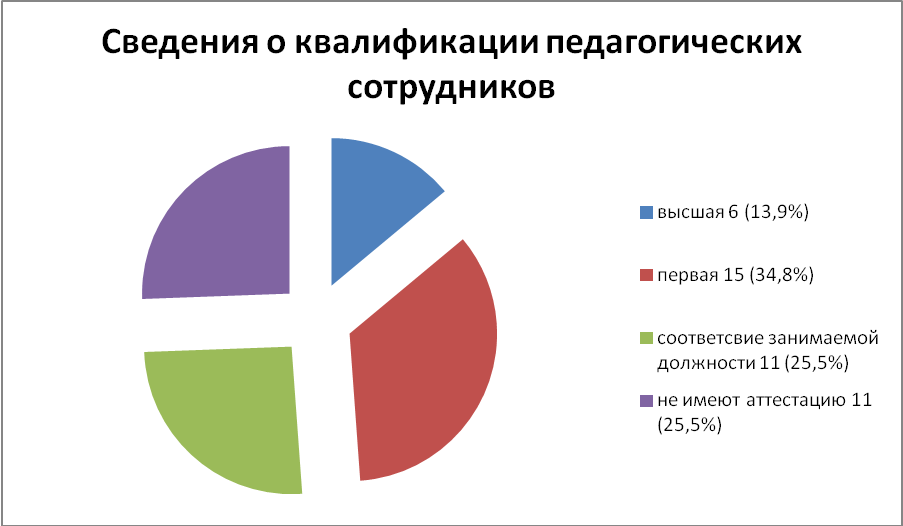 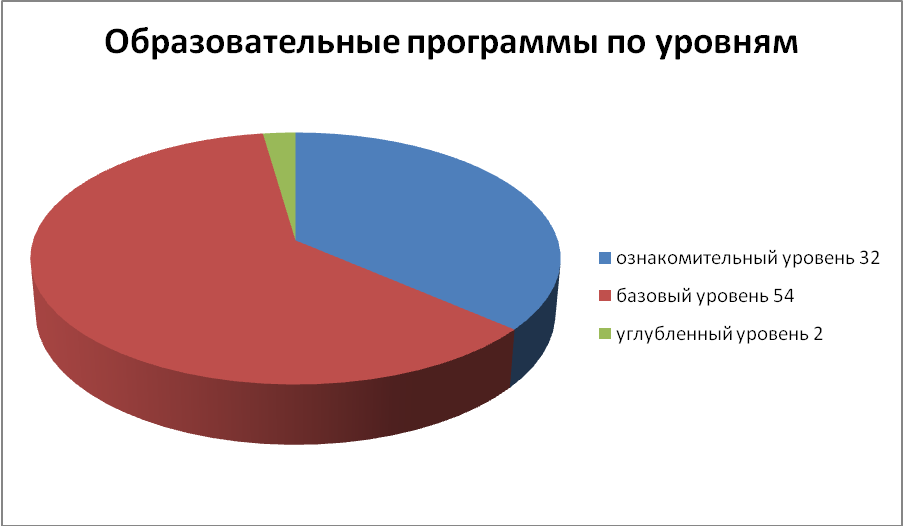 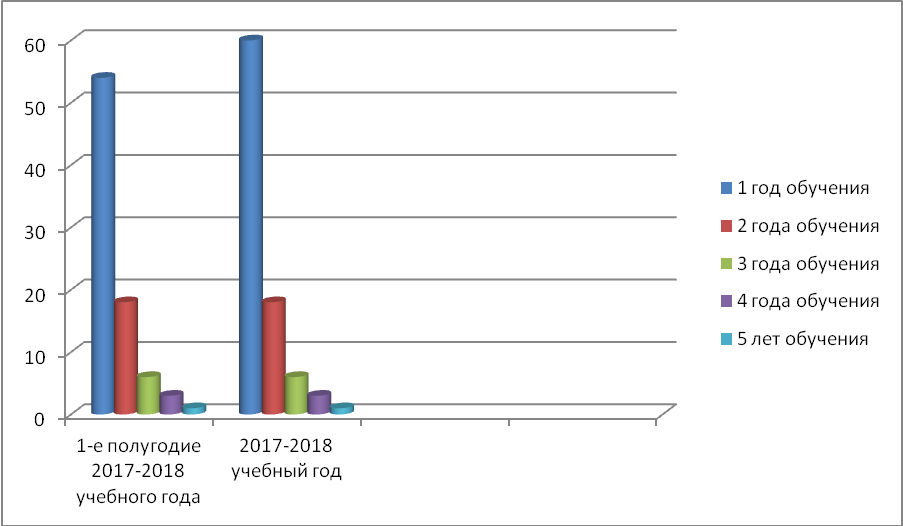 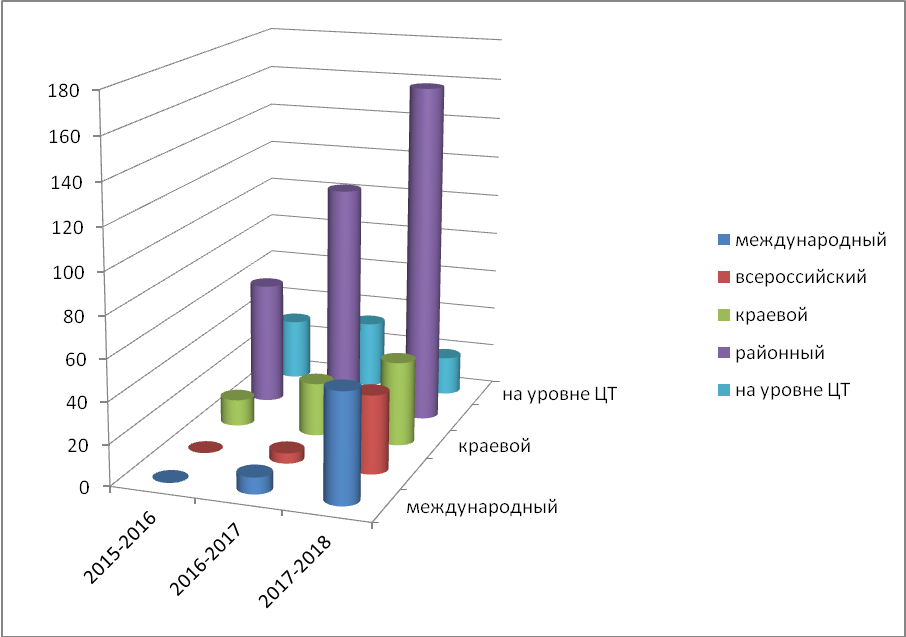 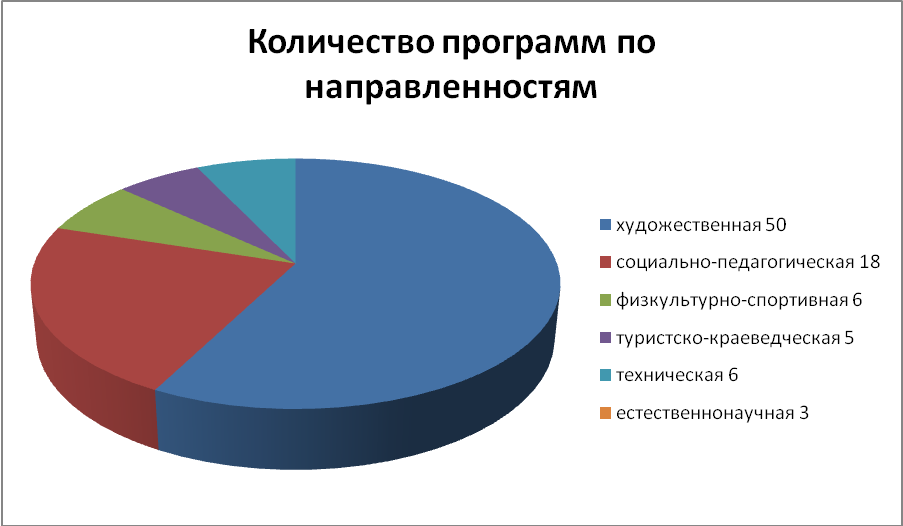 